Unit 1 Vocabulary Worksheet 2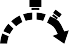 Name  	Family Relationships 2Classify the family words.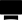 Read and complete the family tree.Rebecca is Emily and Danny’s cousin.Fred and Harriet are the grandparents of Emily, Danny and Rebecca.Danny is Jean and Alan’s nephew.Jean is Tom’s sister, and the aunt of Emily and Danny.Emily is Jean and Alan’s niece.Tom is Rebecca’s uncle.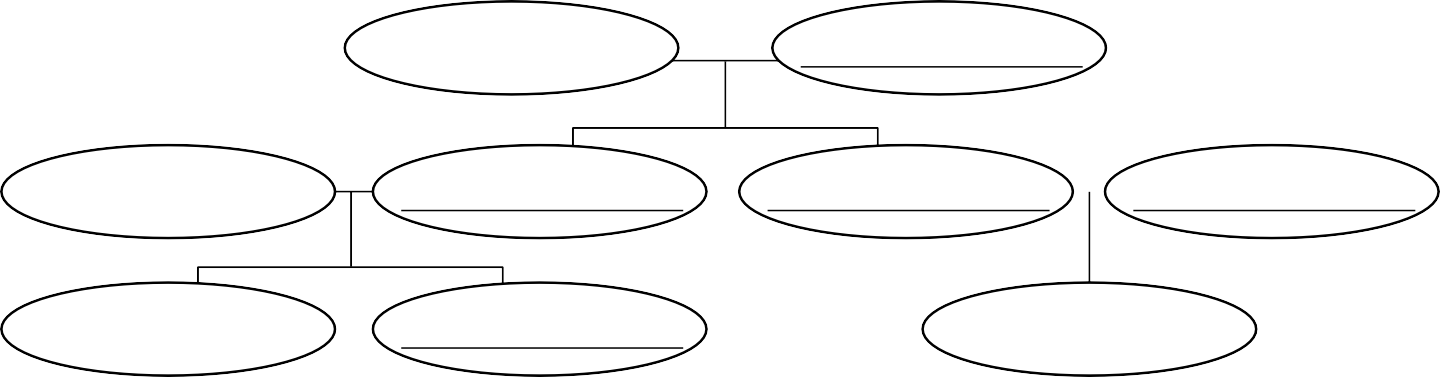 Complete the sentences with the correct family words.Rebecca is the daughter of Tom’s sister. She is his 	niece	.Danny is the son of Jean’s brother. He is her 	.Fred is Emily and Danny’s grandfather and Tom’s 	.Harriet is Rebecca’s grandmother and Jean’s 	.Rebecca is Tom’s niece. Tom is her 	.Danny is Jean’s nephew. Jean is his 	.1	D.R. © Richmond Publishing, S.A. de C.V., 2016 Photocopiable1.1.V2MaleBothFemalefather (dad)